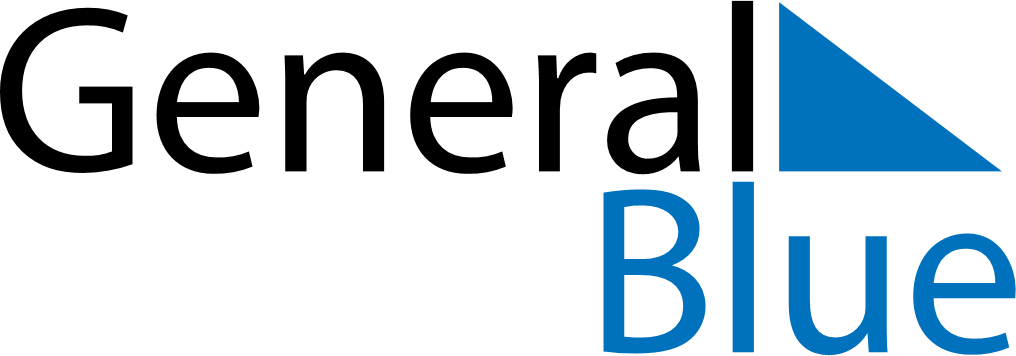 September 2027September 2027September 2027GuatemalaGuatemalaSUNMONTUEWEDTHUFRISAT123456789101112131415161718Independence Day192021222324252627282930